5.2 – 5.3 Worksheet								Name:  ____________________										Date:  _________ Period:  _____1.  From the information given in the figure, how is  related to  ?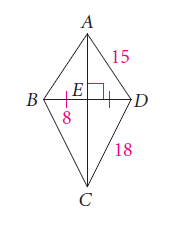 2.  Find AB.3.  Find BC.4.  Find ED.5.  Find x, JK and JM.					6.  Find y, ST, and TU. 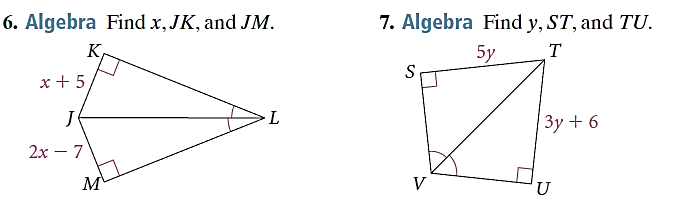 7.  Find the value of x.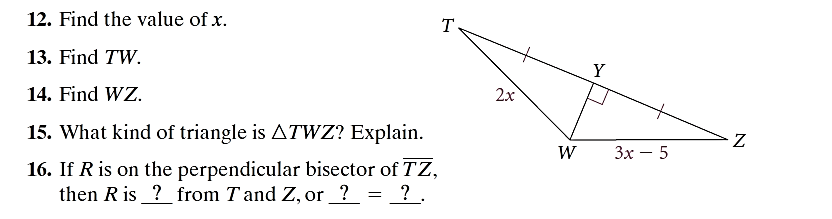 8.  Find TW.9.  Find WZ.10.  What kind of triangle is TWZ?  Explain. Directions:  Name each figure in FDB.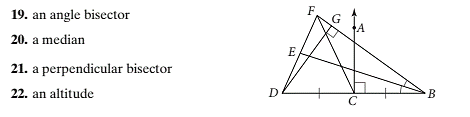 11.  an angle bisector12.  a median13.  a perpendicular bisector14.  an altitude15.  What are the coordinates of the endpoints of the midsegment of ABC parallel to ? 16.  Using the figure above, what are the coordinates of the endpoints of the midsegment of ABC parallel to ?